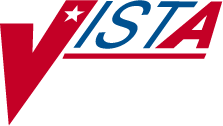 PHARMACY BENEFITS MANAGEMENT (PBM)Technical Manual / Security GuideVersion 4.0June 2005(Revised July 2012) 		Department of Veterans Affairs	 	 VistA Health Systems Design & Development Revision History	Each time this manual is updated, the Title Page lists the new revised date and this page describes the changes. If the Revised Pages column lists “All,” replace the existing manual with the reissued manual. If the Revised Pages column lists individual entries (e.g., 25, 32), either update the existing manual with the Change Pages Document or print the entire new manual.July 2012	Pharmacy Benefits Management V. 4.0	i Technical Manual / Security GuidePSU*4*20(This page included for two-sided copying.)ii	Pharmacy Benefits Management V. 4.0	June 2005 Technical Manual / Security GuideCallable RoutinesApplication Program Interfaces (APIs), callable routines, and entry points can be viewed by first choosing the DBA menu option on FORUM and then choosing the INTEGRATION CONTROL REGISTRATIONS (IAs) Menu option.Internal RelationsAll of the options in this package can be invoked independently except for Laboratory, which is automatically run when the IV, UD, or Prescriptions extracts are run. The PBM HL7 messaging functionality is automatic and transparent to users. IRMs can monitor PBM messages using HLO monitoring utilities and by viewing the PSU SEND HL LOGICAL LINK.Package-Wide VariablesPBM V. 4.0 contains several variables, such as PSUDIV, and all variables are stored in^XTMP (PSUOPTS).Technical AssistanceIf problems of a technical nature are encountered with this software package, please contact the REDACTEDSoftware Product SecurityThere are no security issues related to the Pharmacy Benefits Management software package.July 2012	Pharmacy Benefits Management V. 4.0	19Technical Manual / Security Guide PSU*4*20(This page included for two-sided copying.)20	Pharmacy Benefits Management V. 4.0	June 2005 Technical Manual / Security GuideDateRevised PagesPatch NumberDescription07/201219PSU*4*20Updated only the Callable Routines section on this page.REDACTED02/2006iii,PSU*4*3PBM Extract Enhancements #3 project. Updated Table of5, 9, 11,15,Contents. Added PBM Health Level 7 (HL7) Chemistry Lab messaging functionality to applicable sections.17-19,21Added routines PSULRHL1, PSULRHL2, and PSULRHL3 toRoutines section. Added references to HLO package to External Relations and Internal Relations sections. Added listof DBIA’s to Section 8.1, Integration Agreements.Added new Glossary entries for CMOP-NAT, HL7, and HLO.REDACTED06/2005AllOriginal Released PBM V. 4.0 Technical ManualREDACTED